Publicado en Barcelona el 05/12/2020 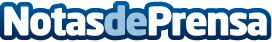 Repara tu Deuda cancela 51.675 euros en Barcelona con la Ley de Segunda OportunidadEl despacho de abogados ha conseguido el 100% de éxito en sus casos y ofrece contratación y trámites totalmente onlineDatos de contacto:Emma Morón900831652Nota de prensa publicada en: https://www.notasdeprensa.es/repara-tu-deuda-cancela-51-675-euros-en Categorias: Nacional Derecho Finanzas Cataluña http://www.notasdeprensa.es